Секция 8ПРОБЛЕМЫ ПОДГОТОВКИ ПЕДАГОГИЧЕСКИХ КАДРОВ
ПО ФИЗИЧЕСКОЙ КУЛЬТУРЕ И СПОРТУАКТУАЛЬНЫЕ ЗАДАЧИ ПРЕПОДАВАНИЯ ФИЗИЧЕСКОЙ КУЛЬТУРЫ
В СОВРЕМЕННОЙ НАЧАЛЬНОЙ ШКОЛЕБайбакова А.Г.ГАПОУ «Волгоградский социально-педагогический колледж», г. ВолгоградСегодня перед обществом, стоит очень важная задача – не только подготовить ребёнка к самостоятельной жизни, воспитать его нравственно и физически здоровым, но и научить его быть здоровым, способствовать формированию у него осознанной потребности в здоровье, как залога будущего благополучия и успешности в жизни. Это является одним из важнейших направлений, внедряемых новых ФГОС.Анализ состояния здоровья детского населения свидетельствует о росте заболеваемости детей. Такая динамика состояния здоровья – результат длительного воздействия неблагоприятных социально-экономических и экологических факторов.В общеобразовательной начальной школе физическая культура является базовой областью образования.Такое положение этой области культуры обусловлено тем, что она закладывает основы физического и духовного здоровья, на базе которого только и возможно действительно разностороннее развитие личности. В этом проявляется ценность физической культуры для личности и общества, её образовательное, воспитательное и общекультурное значение.Цель физкультурного образования – всестороннее развитие физических и духовных способностей человека в аспекте формирования физической культуры личности – самореализации человека в развитии своих духовных и физических способностей посредством физкультурной деятельности, освоения им других ценностей физической культуры.Специфика любого вида образования заключается в том, какими средствами и методами воспитывается человек. Наука о физкультуре возникла и развивалась как система знаний о физических упражнениях, прошедших путь от укрепления здоровья и формирования прикладных двигательных навыков через развитие двигательных возможностей и функций человека к формированию его личности и поведения.Развитие науки и передовой практики физкультурного образования значительно расширило представление о роли двигательной деятельности, в частности физических упражнений, в развитии и укреплении биологических и психических процессов, происходящих в организме человека. Никто не может сравниться с преобразующей силой физической культуры. Эта сила делает неуклюжего – ловким, медлительного – быстрым, слабого – сильным, всегда жалующегося на усталость – выносливым, болезненного – здоровым. Физическая культура способствует развитию интеллектуальных процессов – внимания, точности восприятия, запоминания, воспроизведения, воображения, мышления, улучшают умственную работоспособность. Здоровые, закаленные, хорошо физически развитые юноши и девушки, как правило, успешно воспринимают учебный материал, меньше устают на уроках в школе, не пропускают занятий из-за простудных заболеваний. Физическая культура – это и важнейшее средство формирования человека как личности. Занятия физическими упражнениями позволяют многогранно влиять на сознание, волю, на моральный облик, черты характера юношей и девушек. Они вызывают не только существенные биологические изменения в организме, но в значительной мере определяют выработку нравственных убеждений, привычек, вкусов и других сторон личности, характеризующих духовный мир человека. Научно-технический прогресс, бурное развитие средств массовой информации, повышение образовательного уровня родителей, совершенство методов обучения – все это, безусловно, определяет более раннее и более высокое интеллектуальное развитие современных младших школьников. Ускоренное созревание организма повышает умственную и физическую работоспособность мальчиков и девочек, что позволяет им успешнее справляться со значительно возросшими требованиями школьных программ. Воспитание культуры здоровья, здорового образа жизни, обучение учащихся приёмам мобилизации и релаксации, телесного и духовного самосовершенствования привели к необходимости пересмотра сложившегося содержания физического воспитания в начальной школе. В свете сказанного предмет «Физическая культура» в общеобразовательной начальной школе понимается как единство двух составных частей – ориентирующих детей в сфере физической культуры и творчески деятельности.Первая составная часть призвана создать у детей целостное представление о физической культуре и культуре здоровья как элементах общей культуры.Вторая составная часть направляет процесс физического воспитания на творческое усвоение способов собственно-деятельной, а также на умение применять их при решении оздоровительных, воспитательных и образовательных задач.В настоящее время продолжается экстенсивное наращивание объёма изучаемого материала по всем дисциплинам, перенасыщение его новыми, не всегда нужными, знаниями. Это приводит к разрыву межпредметных связей: каждый предмет решает свои задачи самостоятельно, а младшие школьники переживают пассивность и безразличие ко всему, что связано с обучением.Таким образом, новая концепция по физическому воспитанию невозможна без объективного анализа и критического переосмысления процессов, происходящих в образовании в целом.В настоящее время в системе физкультурного образования выделяются три основных направления современного урока по учебному предмету «Физическая культура» – оздоровительное, тренировочное и образовательное.Не так давно ведущим считалось тренировочное направление урока. Урокам оздоровительной и образовательной направленности практически не уделялось должного внимания. Цель данных уроков – чтобы ребёнок приобрёл такие специальные знания, которые он сумеет перенести в обыденную жизнь и с пользой применить в других видах деятельности. Такой урок должен решать актуальную задачу:Формирование общих представлений о физической культуре, её значение в жизни человека; развитие психических процессов креативности, самостоятельности, сознания, толерантности; обучение элементарным способам самоконтроля за физическим развитием и физической подготовленностью.Система образовательных уроков по опыту работы даёт ряд положительных результатов, развивая психические процессы (мышление, память, внимание, навыки самоконтроля), оказывая воспитательное воздействие при формировании здорового образа жизни у младших школьников.Наиболее значимыми компонентами в физическом воспитании являются:– определение нагрузок на уроках физкультуры и их дифференциация с учётом физического развития и состоянием здоровья детей;– выполнение общепринятых санитарно-гигиенических мероприятий (проветривание, влажная уборка, соблюдение теплового и светового режима);– введение в учебно-воспитательный план уроков здоровья, профилактических бесед, введение в режим работы школы физкультминуток во время уроков;– совершенствование системы физкультурно-спортивных мероприятий;– систематическое проведение просветительских мероприятий по здоровому образу жизни, личной гигиене;– регулярное проведение диспансеризации учащихся на базе районной поликлиники;– проведение мониторинга физической подготовленности и уровня здоровья.Очень актуален вопрос – как сформировать желание заниматься физической культурой у детей младшего школьного возраста? Ответ включает в себя четыре элемента.Первый – описание цели, которую необходимо достигнуть.Второй – мотивация действия. Нужно опирать на значимый для школьника мотив.Третий – практическая реализация ведущего мотива.Четвёртый – результат, который должен быть достигнут после выполнения тренировочной работы.Таким же образом можно сформировать положительное отношение и интерес к выполнению школьником практически любой деятельности.Экспериментально проверено, что в образовательно-воспитательном процессе современной младшей школы возможно интегрировать знания, умения и навыки по разным областям. Например, физическая культура + музыка + танец.Комплексное сочетание средств музыки, изо, искусства, танца в системе физкультурного образования младших школьников может быть использовано в театрализованных массовых выступлениях, в спортивных праздниках, да и на каждом уроке в сюжетно-ролевых играх.Таким образом, главное правило использования форм и методов искусства в физкультурном образовании – это не бояться импровизировать, сочетая двигательный компонент (физическую культуру) с духовным (искусством), проявлять творчество и воображение, учить этому детей, потому что это так необходимо в современной жизни.НАСТАВНИЧЕСТВО, КАК СПОСОБ АДАПТАЦИИ СТУДЕНТОВ ВЫПУСКНЫХ КУРСОВ СПОРТИВНОГО УЧИЛИЩА К РАБОТЕ ИНСТРУКТОРОМ ФИЗИЧЕСКОГО ВОСПИТАНИЯ В ДОШКОЛЬНЫХ ОБРАЗОВАТЕЛЬНЫХ УЧРЕЖДЕНИЯХКорсакова Т.С.ФГБУ ПОО «Государственное училище (техникум) олимпийского резерва по хоккею» г. ЯрославльСоколова М.В.ФГБУ ПОО «Государственное училище (техникум) олимпийского резерва по хоккею» г. ЯрославльВажной целью современного профессионального образования является подготовка конкурентоспособных специалистов, востребованных на современном рынке труда.В среднем профессиональном образовании России давно сложилась система обучения специалистов, рабочих и служащих, предусматривающая обязательное прохождение студентами производственной практики (далее – практика). Выполнение этой части образовательной программы позволяет в полной мере ознакомить студента с его профессией, условиями будущего рабочего места, закончить профессиональную подготовку, обеспечив тем самым студента знаниями, умениями и навыками, сделать студента компетентным, готовым выполнять трудовые функции [1].В Государственном училище олимпийского резерва по хоккею (Далее – Училище), которое готовит будущих педагогов по физической культуре, а также инструкторов физического воспитания, практика организуется в совместной деятельности Училища и предприятия (место практики). Правильная организация производственной практики обучающихся требует согласованных действий работников учебного заведения и базового предприятия. Одним из таких базовых предприятий является Муниципальное дошкольное образовательное учреждение "Детский сад №72" г. Ярославль. Выбор детского сада в качестве базы практики является неслучайным. Здесь наши студенты могут проводить и научно-исследовательскую работу и пробовать осуществлять отбор детей, как будущих хоккеистов, таким образом студенты реализуют свой потенциал и профессиональные компетенции будущего тренера [1].Студенты-спортсмены отличаются от студентов педагогических колледжей, они более замкнуты, менее общительны, менее коммуникабельны, им тяжело найти подход к детям. Особое значение имеет в этом случае институт наставничества, позволяющий осуществить формирование профессиональных и личностных компетенций у будущих специалистов посредством передачи опыта от наставника к обучающемуся.Под наставничеством понимается педагогическая деятельность, направленная на профессиональную подготовку, адаптацию студентов-практикантов на рабочем месте организации. На практике за студентом или группой студентов закрепляется наставник, который назначается из числа высококвалифицированных работников. Как правило, это воспитатель либо старший воспитатель. Именно он в тесном сотрудничестве с работником образовательной организации осуществляет окончательную профессиональную подготовку и адаптацию студентов во время практики. Наставник на протяжении всей практики контактирует со студентом, учит, делится советами и опытом, передает необходимые знания, умения и навыки для выполнения работ, предусмотренных программой практики. [2]Предприятия оказывают всестороннюю практическую помощь Училищу в создании необходимых условий для прохождения обучающихся производственной практики. Обеспечивают проведение производственной практики обучающихся в соответствии с рабочими программами на предприятии, на рабочих местах, оснащенных современной техникой, с прогрессивной технологией и высоким уровнем организации труда.Особое значение приобретает вопрос выбора наставника. Очевидно, что не каждый сотрудник организации подходит под эту роль. Прежде всего, будущий наставник должен иметь опыт работы в организации не менее двух лет. Такое условие возникает в связи с необходимостью гарантировать полное усвоение организационных правил и ценностей самим наставником. Только в этом случае организация может переложить на наставника функцию «транслятора» организационной культуры. Помимо этого наставник должен быть признанным профессионалом: в своей области. Это позволит существенно сократить сроки профессиональной адаптации новичков и повысить ее качество. Следующее важное условие успешности работы наставника – наличие сильной мотивации к оказанию помощи другим в их развитии. Так как наставничество включает элементы педагогического воздействия, сам наставник должен иметь склонность к опеканию и воспитанию других. Наставники в детском саду № 72, назначенные для работы с практикантами, закрепляются на время прохождения практики. Наставник назначается из числа педагогов, обладающих высоким уровнем профессиональной подготовки, коммуникативными навыками и гибкостью в общении. Наставник должен иметь опыт воспитательной и методической работы, стабильные показатели в работе, способность и готовность делиться профессиональным опытом. Стаж педагогической деятельности наставника должен быть не менее 5-ти лет. [4]Предметом наставничества являются профессиональные и личностные компетенции педагогических работников, способствующие приобщению к правилам внутреннего трудового распорядка, а главное знакомство со спецификой работы с детьми дошкольного возраста.Совместно с Детским садом № 72 была разработана и апробирована на практике Структура наставничества в рамках сетевого взаимодействияСтруктура включает 3 этапа:1.	Диагностика2.	Деятельность3.	Анализ1 этап – ДиагностикаНа первом этапе была проведена корпоративная диагностика. Целью которой – выявить воспитателей, к которым повышено доверие коллег, а именно тех воспитателей, к которым хотелось бы обратиться за методической помощью. Выявили 3 воспитателя и одного инструктора по физическому воспитанию, в рабочую группу также вошли старший воспитатель и методист.2 этап – ДеятельностьВесь коллектив мы разделили на три группы:1.	Творческая группа педагогов-наставников;2.	Молодые специалисты;3.	Студенты, которые особенно нуждаются в помощи наставниковТакая структура совмещает в себе свойства традиционного наставничества и новизну. К студенту прикрепляется педагог-наставник. Если это раньше была замкнутая связь, то теперь прикреплённый педагог-наставник является основным наставником, или куратором. А студент может обратиться за помощью не только к нему, но и к любому наставнику из творческой группы специалистов детского сада. [3]Структура подкрепляется локальными актами детского сада.•	Приказ о назначении педагога-наставника студенту•	Приказ об утверждении группы специалистов-наставников.•	Положение о наставничестве •	План работы воспитателя – наставника с молодым специалистом•	Журнал наставника 3 этап – анализНа третьем этапе проводится мониторинг, который включает•	социальный опрос с целью выяснения степени удовлетворённости/неудовлетворенности помощью наставников.•	составление аналитической справки по результатам проверки журналов наставничества.•	внесение изменений в структуру наставничества при необходимостиТаким образом, одно из основных преимуществ наставничества состоит в индивидуальном подходе к ученикам. Наставник обычно имеет от одного до нескольких учеников и не только обучает их профессиональному мастерству, но и выполняет функции воспитателя, помогая им осваивать основные требования профессиональной роли, формируя необходимые деловые качества, соответствующее отношение к работе. Он также демонстрирует им эталонные образцы поведения, требующиеся для успешного выполнения работы. [5]Успех обучения этим методом решающим образом зависит от опыта и квалификации наставника – его способности общаться, мотивировать, поддерживать своего подопечного, давать конструктивную обратную связь о результатах работы. Важно, чтобы наставник четко определил рабочие обязанности обучаемого, а также донес до своих подопечных информацию об ожиданиях и рабочих стандартах, в соответствии с которыми будет оцениваться его работа.Литература1. Смирнов В.И. Рядом с наставником. М.: Сов. Россия, 1978. 336 с. 2. Педагогические основы наставничества // Материалы теорет. конф.: [В 2 ч.] / Под общ. ред. д. чл. АПН СССР С.Я. Батышева и чл.-кор. АПН СССР М.И. Махмутова. Науч. исслед. ин-т проф. техн. педагогики. М., 1977. Ч. 1. 324 с. 3. Масалимова А.Р. Корпоративная подготовка наставников в условиях современного производства. Концепция. Альметьевск: Альметьевский государственный нефтяной институт, 2013. 25 с.4. Фомин Е.Н. Диверсификация института наставничества как потенциал успешной адаптации молодого специалиста // Среднее профессиональное образование. 2012. № 7. С. 6–8.5. Ламми А. Руководство по организации подготовки наставников производственного обучения. Национальное управление образования Финляндии. Тампере, 2014. 74 с. ПРИМЕНЕНИЕ ЭЛЕКТРОННЫХ РАБОЧИХ ЛИСТОВ ДЛЯ ОРГАНИЗАЦИИ УЧЕБОЙ ДЕЯТЕЛЬНОСТИ НА ЗАНЯТИЯХМоисеева Н.И., Елизарова Е.Н.ГАПОУ «Волгоградский социально-педагогический колледж», г. ВолгоградСовременный контент образовательного процесса требует наличия у преподавателей и обучающихся качественно новых цифровых навыков, интенсивности информационного взаимодействия, практики анализа информационных данных, опыта профессионального самоопределения и медиальной грамотности в интерактивных компьютерных технологиях.Реализация цифровой технологии существенно изменяет систему нашего образования: обновляет содержание учебных программ, предоставляет дополнительные ресурсы, а участникам образовательного процесса возможность активно контролировать учебный процесс. Задача современного преподавателя идти по течению со временем и совершенствовать свой арсенал современных методик, форматов и инструментов обучения, включая цифровые образовательные средства и форматы удаленного образования.Преподавателю, чтобы разнообразить самостоятельную деятельность обучающихся, могут пригодиться Электронные рабочие листы (Интерактивные рабочие листы). В зависимости от поставленной учебной задачи и способности преподавателя сконструировать электронные листы, работа с интерактивными листами может включать в себя полный цикл учебных активностей – от погружения, обучающегося в тему, и постановки проблемы до оценивания результатов работы.У каждого преподавателя есть рабочие листы, которые выполняются в текстовых редакторах и представляют собой несколько заданий, объединенных тематикой занятия. Они могут быть различными по форме и содержанию, могут быть направлены на развитие разных навыков. Наверное, каждый преподаватель создавал свои рабочие листы с целью закрепления пройденного материала или контроля знаний. Сегодня у нас есть удивительная возможность превратить рабочие листы из простых распечаток с заданиями в целые интерактивные уроки. Однако теперь мы можем использовать их как метод представления новых знаний, подкрепляя рабочий лист видеороликом или ссылками на разнообразные сервисы, например, GoogleMaps или Quizlet.Такой формат работы подойдет практически каждому преподавателю на любом этапе учебного процесса. У вас есть возможность проявить своё творчество и воплотить свои идеи при создании своего собственного интерактивного рабочего листа или воспользоваться уже готовыми продуктами.Что такое Электронный рабочий лист (Интерактивный рабочий лист)?Электронными рабочими листами (Интерактивными рабочими листами) принято называть цифровое средство организации преподавателя учебной деятельности обучающихся с помощью облачных сервисов и веб-инструментов. (Авторами идеи являются Людмила Рождественская и Мария Смирнова).Как правило, электронные рабочие листы, разрабатывается самим преподавателем с использованием облачных сервисов и веб-инструментов, например, Google Docs, Zoho creator и других.Функция совместного редактирования и хранения документов, которую привнесли облачные сервисы в развитие этого вида дидактических средств, обеспечивает важную добавочную ценность материалов, созданных в «облаках», интерактивность. К достоинствам электронных рабочих листов также можно отнести:– возможность копирования шаблона рабочего листа;– возможность совместной работы;– возможность встраивания готовых документов в html-страницы.Интерактивные рабочие листы, в зависимости от их предназначения, могут выполняться обучающимися в парах, индивидуально на занятии или дома. Очень удобно и эффективно создавать такие рабочие листы для домашнего задания. Облачные технологии позволяют создавать целые классы, разрабатывать и автоматически проверять задания, выставлять отметки, закреплять объявления и вести беседу с одним или несколькими обучающимися онлайн, оставлять комментарии к работам.Способов создания Электронных рабочих листов (Интерактивных рабочих листов) существует огромное множество, так как каждый преподаватедь создаёт что-то уникальное. В целом можно выделить следующие самые распространенные способы:– использование элементов веб-квеста – проблемных заданий, объединенных общей темой или идеей с элементами ролевой игры и с пошаговым описанием этапов;– включение элементов теста, сочетающего открытые и закрытые вопросы;– разработку системы заданий на функциональную грамотность чтения при работе со сплошными и несплошными текстами;– конструирование заданий на поиск, отбор, преобразование, интерпретацию информации из Интернета;– использование системы упражнений, направленных на развитие умений структурирования и классификации информации, умения отбирать главное и второстепенное, схематизировать и т.д.В зависимости от поставленной образовательной задачи и способности преподавателя сконструировать интерактивный рабочий лист, работа с интерактивными листами может включать в себя полный цикл учебных активностей – от погружения обучающегося в тему и постановки проблемы до оценивания результатов работы. Таким образом, электронный рабочий лист может быть инструментом, организующим самостоятельную работу. Это деятельность по конструированию новых знаний и овладению новыми способами универсальных учебных действий. Он подходит как для организации домашних заданий, так и для дистанционного обучения.Для создания интерактивных рабочих листов хорошо подходят инструменты, входящие в пакет Google Apps для образования: документы Google – Google Docs, таблицы Google – Google Spreadsheet, рисунки Google – Google Drawings, а также сервис Wizer и всем известные сервисы LearningApps и ProProfs.В своей работе я активно использую онлайн сервис LearningApps.org и Wizer (wizer.me) для создания интерактивных рабочих листов с возможностью вставки любого медиаматериала: видеоролика, изображения, текста, аудиофайла. Есть возможность графически оформить рабочий лист, самому подобрать оформление и шаблоны для заданий.LearningApps.org позволяет существенно повысить мотивацию обучающихся на уроках, качество обучения, спроектировать урок или внеклассное мероприятие на ином уровне: сделать его более интересным, интерактивным, личностно ориентированным, результативным. 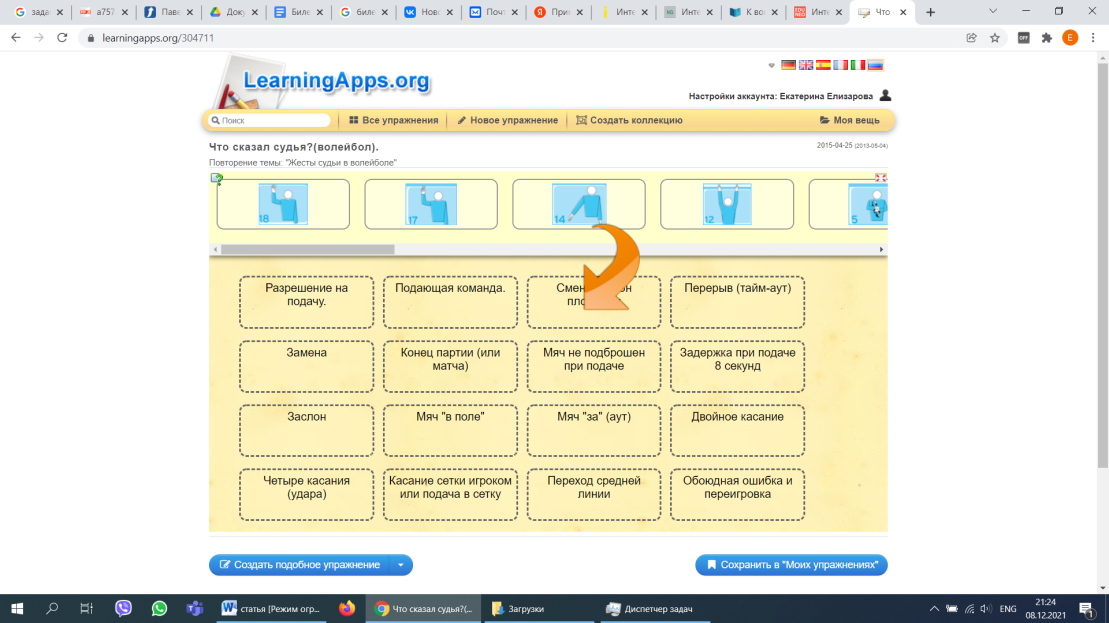 Wizer.me позволяет объединить несколько созданных приложений в один интерактивный рабочий лист, чего нельзя сделать на других платформах.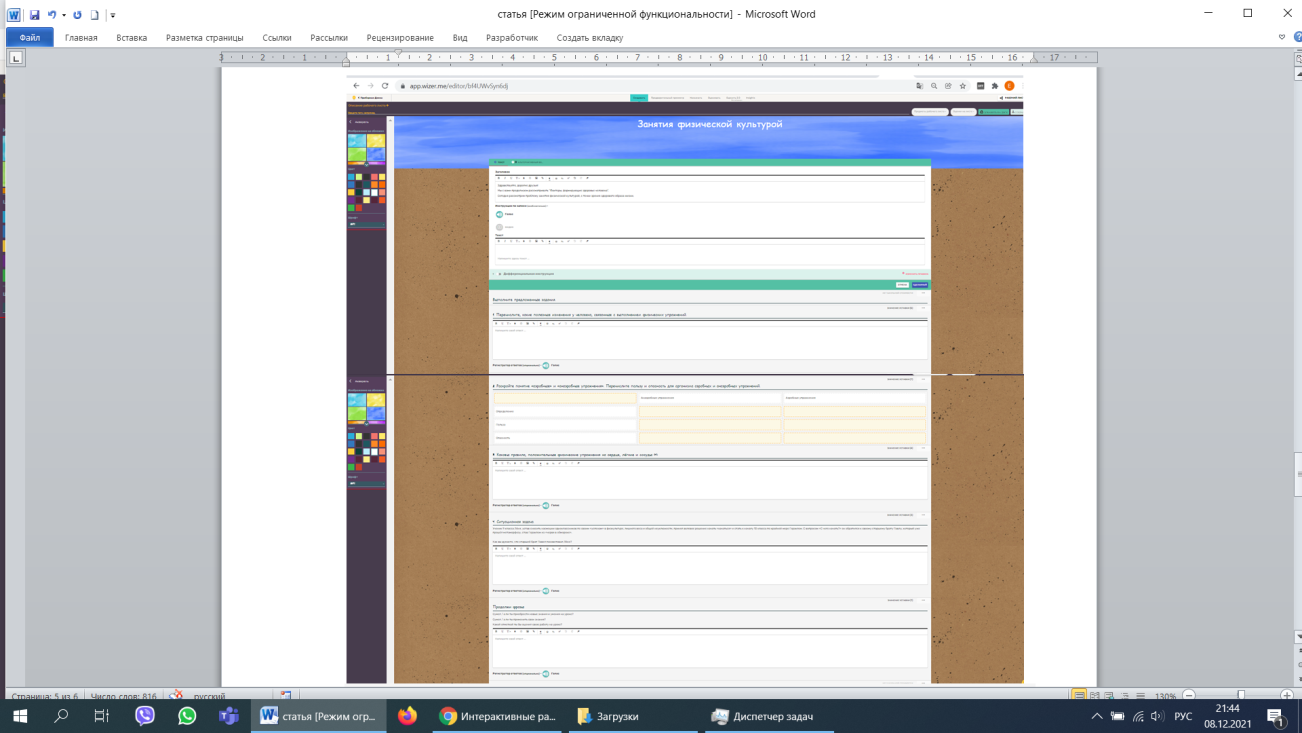 Итак, в мире, который постепенно становится более быстрым и виртуальным, задача педагога – идти в ногу со временем и совершенствовать свой арсенал методов и средств обучения. Интерактивные рабочие листы – это отличный вариант для тех, кто желает разнообразить работу своих обучающихся и выполнить все задачи образовательного процесса.ФОРМИРОВАНИЕ ПРОФЕССИОНАЛЬНОЙ КОМПЕТЕНЦИИ УЧИТЕЛЯ ФИЗИЧЕСКОЙ КУЛЬТУРЫ В УСЛОВИЯХ СОВЕРШЕНСТВОВАНИЯ СОДЕРЖАНИЯ ОБРАЗОВАТЕЛЬНОЙ ОБЛАСТИ ФИЗИЧЕСКОЙ КУЛЬТУРЫМихеева А.Ю.ГАПОУ «Волгоградский социально-педагогический колледж», г. ВолгоградСодержание подготовки любой профессии, в том числе и учителя физической культуры, определяется в первую очередь объективными требованиями общества к учителю, которые на современном этапе его развития (переход на государственном уровне к личностно ориентированной парадигме образования) состоят в следующем:– иметь ценностное отношение к ребенку, культуре, творчеству;– проявлять гуманную педагогическую позицию;– сохранять физическое и духовного здоровья детей;– уметь создавать и постоянно обогащать культурно информационную и предметно-развивающую образовательную среду и т.д.Педагогическая профессия является одновременно преобразующей и управляющей. А для того, чтобы управлять процессом развития личности надо быть компетентным. Содержание профессиональной компетентности учителя ФК определяется квалификационной характеристикой, которая представляет собой нормативную модель компетентности педагога, отображая научно-обоснованный состав профессиональных знаний, умений и навыков. Квалификационная характеристика – это, по существу, свод обобщенных требований к учителю на уровне его теоретического и практического опыта. Актуальность данной темы очевидна: Учитель физической культуры, в своем роде, «педагог действия». Профессиональное своеобразие труда учителя физической культуры состоит в том, что в процессе его учебно-педагогической деятельности наравне с общепедагогическими способностями развиваются и совершенствуются двигательные способности, переходящие по выражению Л.Ф. Спирина, в «действия-навыки» и в «действия-умения». Одними из главных квалификационных требований при подготовке специалистов по ФК, являются также требования знаний и умений основ информационно-технологического обеспечения образования, науки и техники; дидактических закономерностей в физическом воспитании и спорте; методов организации и проведения научно-исследовательской работы; владения технологией обучения различных категорий людей двигательным действиям и развития физических качеств в процессе физкультурно-спортивных занятий.Так как целью физического воспитания (а, следовательно, и деятельности учителя ФК) является оптимизация физического развития человека, всестороннее совершенствование свойственных каждому физических качеств и связанных с ними способностей в единстве с воспитанием духовных и нравственных качеств, характеризующих общественно-активную личность и обеспечение на этой основе подготовленности каждого члена общества к плодотворной трудовой и другим видам деятельности , то соответственно решение образовательных, оздоровительных и воспитательных задач и определяет основные функции педагога данного профиля. По сравнению с учителями других специальностей, учитель физической культуры работает в специфических условиях – это условия психологической напряженности, условия физической нагрузки и условия, связанные с внешнесредовыми факторами. В силу этого, педагогическое взаимодействие в двигательном воплощении является основным обучающим и воспитательным инструментом психолого-педагогической структуры деятельности учителя физической культуры, компоненты которой необходимо рассматривать в динамике, как двигательно-конструктивный, двигательно-организаторский, двигательно-коммуникативный, двигательно-гностический.Современное общество рассматривает специалиста не как человека, обладающего знаниями, умениями и навыками в профессиональной сфере, но как способного эффективно действовать в сложных, подчас не стандартных ситуациях, т. е. компетентного. В этих условиях все большую обоснованность, как в высшем, так и в дополнительном профессиональном образовании приобретает компетентностный подход.Преподавание физической культуры в школе требует от учителя не только владения профессиональными знаниями, умениями и навыками, высокой физической и технической подготовленностью. Кроме того, современная парадигма образования основана на принципах гуманизации и демократизации, требует от учителя физической культуры высокого уровня педагогического профессионализма.Таким образом, умения представляются как компетенция в действии. Компетенция– это то, что порождает умение, действие. Итак, компетенцию можно рассматривать как возможность установления связи между знанием и ситуацией или, в более широком смысле, как способность найти, обнаружить процедуру (знание и действие), подходящую для проблемы.Особенности педагогической деятельности специалиста по физической культуре, специфические задачи его работы определяют конкретное наполнение комплекса составляющих данную профессию, базовых, профессионально необходимых знаний и навыков как воспитателя. Профессиональная компетентность педагога, выражается в единстве его теоретической и практической готовности к осуществлению педагогической деятельности и характеризует его профессионализм.Основными компонентами профессиональной компетентности педагога являются:• социально-правовая компетентность – знания и умения в области взаимодействия с общественными институтами и людьми, а также владение приемами профессионального общения;• персональная компетентность – способность к постоянному профессиональному росту, реализация себя в труде;• специальная компетентность – подготовленность к самостоятельному выполнению конкретных видов деятельности (в том числе в области ФКиС);• аутокомпетентность – адекватное представление о своих социально-профессиональных характеристиках;• экстремальная компетентность – способность действовать во внезапно усложнившихся условиях.• Педагогическая культура – это специфическое проявление общей культуры в условиях педагогического процесса. Педагогическая культура в своей основе содержит мировоззренческую, нравственную, профессиональную, эмоциональную, эстетическую, физическую и гигиеническую стороны культуры. Каждый педагог в своей профессиональной деятельности ежедневно словом, делом, своим внешним видом обязан прививать навыки здорового образа жизни своим ученикам. И именно поэтому, необходимость профессиональной компетентности каждого учителя-предметника в области физической культуры не вызывает сомнения.Физическая культура педагога – это мера и способ творческой самореализации личности в общении и разнообразных видах физкультурной, а также педагогической деятельности, направленных на освоение и создание ценностей физической культуры учеников. Педагогическое образование предусматривает изучение комплекса дисциплин, связанных с развитием профессиональной компетентности у учителей в области физической культуры. Согласно учебным планам и программам, это:1) физкультурно-образовательная;2) физкультурно-спортивная;3) физкультурно-рекреационная;4) физкультурно-реабилитационная;5) физкультурно-адаптивная;6) физкультурно-постадаптивная.Все эти виды деятельности, при грамотном их проведении должны быть направлены на формирование непрофессионального физкультурного образования, и в том числе компетентности специалиста в вопросах здоровья, спортивной и физкультурной деятельности, здорового образа жизни.Для того, чтобы педагог был достаточно компетентным в области физической культуры, необходимо, чтобы физическая культура стала его личной ценностью. И тем выше будет его компетентность, чем больше она будет связана с его профессиональной, общественной деятельностью, образом жизни. Каждый учитель-предметник, и в особенности учитель начальных классов, в своей профессии осуществляет деятельность по физическому воспитанию учеников.Это: физкультурно-оздоровительные мероприятия в режиме учебного дня, уроки физической культуры, внеклассные занятия физической культурой и спортом, общешкольные физкультурно-массовые и спортивные мероприятия, внешкольная работа по физическому воспитанию.К сожалению, материально-техническая база оставляет желать лучшего, не хватает инвентаря и оборудования, руководители учебных заведений часто не осознают важной роли предмета «Физическое воспитание». формирующей здоровье личности. Профессиональная компетентность педагога в области физической культуры это интегральная характеристика деловых и личностных качеств учителя, отражающая уровень его знаний, умений, навыков и опыта, достаточных для осуществления деятельности, которая связана с принятием грамотных решений.Для формирования данного качества педагога необходимо сформировать психологическую, научно-теоретическую, практическую, психофизиологическую и физическую готовность к осуществлению профессиональной деятельности в области физической культуры.В настоящее время деятельность учителя физической культуры основана на решении следующих задач:• формирование системы знаний о физической культуре и жизненно важных двигательных умений и навыков;• развитие индивидуальных двигательных способностей и повышение уровня физической подготовленности учащихся;• воспитание ценностных ориентаций на физическое совершенствование личности;• формирование потребности в регулярных занятиях физическими упражнениями и избранным видом спорта;• воспитание моральных и волевых качеств;• развитие опыта межличностного общения.Доминирующим блоком профессиональной компетентности педагога является личность педагога, в структуре которой выделяют: мотивацию личности (направленность личности и ее виды), свойства (педагогические способности, характер и его черты, психологические процессы и состояния личности, интегральные характеристики личности (педагогические самосознание, индивидуальный стиль, креативность – как творческий потенциал).Объективные реалии вызвали необходимость в переосмыслении функционального назначения физической культуры в формировании личности, ее мировоззрения, в развитии адаптивных способностей. Это, в свою очередь, привело не только к изменениям содержания образования, направленного на решение новых образовательных задач, но и к переосмыслению понятия, отражающего суть и новое содержание образования в области физической культуры. Речь идет о том, что образование в области физической культуры, перестает быть только образованием в процессе занятий физическими упражнениями, оно становится элементом культуры современного общества. РАЗРАБОТКА ОБРАЗОВАТЕЛЬНЫХ ПРОГРАММ В ОБЛАСТИ ФИЗИЧЕСКОЙ КУЛЬТУРЫ И СПОРТА В КОНТЕКСТЕ
СОВРЕМЕННЫХ НАПРАВЛЕНИЙ РАЗВИТИЯ
СРЕДНЕГО ПРОФЕССИОНАЛЬНОГО ОБРАЗОВАНИЯЦеликова, Т.В., Крошева Е.А.ФГБУ ПОО «Государственное училище (техникум) олимпийского резерва по хоккею», г. ЯрославльОдним из ключевых направлений развития среднего профессионального образования является постоянное обновление содержания профессионального образования и обучения в соответствии с актуальными и перспективными требованиями к квалификации работников и развитием технологий. Реализация данного направления предполагает актуализацию существующих ФГОС и разработку новых с учетом конгломерации квалификаций, профессий и специальностей (образовательная программа собирается по принципу «конструктора компетенций»); учет профессиональных стандартов при разработке примерных образовательных программ, обеспечение вариативности и гибкости образовательных программ с тонкой настройкой под запросы конкретных работодателей, сокращение сроков обучения по программам СПО; формирование концептуальных подходов к разработке, использованию и обновлению учебных пособий, усиление контроля их качества, восполнение нехватки учебников по профессиональным циклам; аттестацию обучающихся и независимую оценку полученных компетенций студентов и выпускников СПО и их готовности к выходу на рынок труда в виде демонстрационного экзамена (на реальных практических задачах) и др.В контексте решения указанных задач в 2021 г. федеральным учебно-методическим объединение среднего профессионального образования по укрупнённой группе профессий и специальностей 49.00.00 разработан проект федерального государственного образовательного стандарта среднего профессионального образования (далее – ФГОС СПО) по специальности 49.02.01 Физическая культура на основе актуализации действующих ФГОС СПО по специальности 49.02.01 Физическая культура, квалификация – педагог по физической культуре и спорту (утв. приказом Минобрнауки 11 августа 2014 г. № 976) и ФГОС СПО по специальности 49.02.01 Физическая культура, квалификация – учитель физической культуры (утв. приказ Минобрнауки от 27 октября 2014 г. № 1355).Особенностью проекта ФГОС СПО является:Присвоение выпускнику широкой квалификации – педагог по физической культуре и спорту.Расширение перечня областей профессиональной деятельности, в которых выпускники, освоившие образовательную программу, могут осуществлять профессиональную деятельность: 01 Образование и наука, 05 Физическая культура и спорт, 03 Социальное обслуживание.Возможность выстраивания образовательной программы по принципу «конструктора компетенций» и выбора направленности образовательной программы. Проект ФГОС СПО предусматривает возможность освоение двух основных общих видов профессиональной деятельности (независимо от направленности образовательной программы): ВПД 1. Организация и проведение физкультурно-спортивной работы, ВПД 2. Методическое обеспечение организации физкультурной и спортивной деятельности и вида профессиональной деятельности с учётом выбора направленности образовательной программы:ВПД 3 (1) Преподавание по дополнительным общеразвивающим программам в области физической культуры и спорта (осваивается при выборе соответствующей направленности); ВПД 3 (2) Преподавание физической культуры по основным общеобразовательным программам; ВПД 3 (3) Организация и проведение физкультурно-оздоровительных, рекреационных занятий, занятий по фитнес-программам, по виду спорта с населением различных возрастных групп. На основе проекта ФГОС СПО разработана примерная основная образовательная программа по специальности 49.02.01. Перечень формируемых профессиональных компетенций по видам профессиональной деятельности, определен на основе профессиональных стандартов, разработанных в области физической культуры, в области образования и социального обслуживания (см. табл.1).Таблица 1Соотнесение видов профессиональной деятельности, определяемых проектом ФГОС СПО профессиональных стандартов и обобщённых трудовых функцийАнализ обобщённых трудовых функций на основе выделения общего и частного позволил определить перечень профессиональных компетенций значимых для освоения независимо от направленности образовательной программы (ВПД 1 и ВПД 2) и перечень профессиональных компетенций, необходимых для освоения с учётом направленности образовательной программы.В процессе разработки паспорта оценочных средств для проведения государственной итоговой аттестации анализировались соответствующие видам деятельности профессиональные стандарты и материалы по компетенции Ворлдскиллс Россия «Физическая культура, спорт и фитнес». В процессе этой работы были определены КОД соответствующие видам деятельности, либо частично соответствующие. Уточню, что компетенция Ворлдскиллс указывается в том случае, если её содержание коррелирует с видами деятельности и профессиональными компетенциями и отвечает задаче оценки освоения рассматриваемой образовательной программы. Анализ материалов по компетенции Ворлдскиллс Россия «Физическая культура, спорт и фитнес» показал, что содержание компетенции коррелирует и отвечает задаче оценки освоения вида профессиональной деятельности ВПД 3 (3) Организация и проведение физкультурно-оздоровительных, рекреационных занятий, занятий по фитнес-программам, по виду спорта с населением различных возрастных групп и ВПД 3 (2) Преподавание физической культуры по основным общеобразовательным программам (см. табл.2).Таблица 2Определение содержания демонстрационного экзамена на основе анализа материалов по компетенции Ворлдскиллс Россия «Физическая культура, спорт и фитнесТаким образом, вопрос определения содержания демонстрационного экзамена требует дальнейшей проработки. Также актуальной является проблема обновления учебных пособий профессионального цикла. В этом направлении активно осуществляется сотрудничество с ведущими издательствами. ЛитератураОб утверждении профессионального стандарта «Педагог (педагогическая деятельность в сфере дошкольного, начального общего, основного общего, среднего общего образования) (воспитатель, учитель)» [Электронный ресурс]: приказ Министерства труда и социальной защиты Российской Федерации от 18 октября 2013 г. № 544н. Доступ из справ. – правовой системы «КонсультантПлюс».Об утверждении профессионального стандарта «Педагог дополнительного образования детей и взрослых» [Электронный ресурс]: приказ Министерства труда и социальной защиты Российской Федерации от 05.05.2018 № 298н. Доступ из справ. – правовой системы «КонсультантПлюс».Об утверждении профессионального стандарта «Инструктор-методист» [Электронный ресурс]: приказ Министерства труда и социальной защиты Российской Федерации от 8 сентября 2014 г. № 630н. Доступ из справ. – правовой системы «КонсультантПлюс». Об утверждении профессионального стандарта «Спортивный судья» [Электронный ресурс]: приказ Министерства труда и социальной защиты Российской Федерации от 28 марта 2019 № 193н. Доступ из справ. – правовой системы «КонсультантПлюс». Об утверждении профессионального стандарта «Специалист по продвижению фитнес-услуг» [Электронный ресурс]: приказ Министерства труда и социальной защиты Российской Федерации от 24 декабря 2020 года № 950н. Доступ из справ. – правовой системы «КонсультантПлюс».Об утверждении профессионального стандарта «Специалист по работе с молодёжью» [Электронный ресурс приказ Министерства труда и социальной защиты Российской Федерации от 12 февраля 2020 № 59н. Доступ из справ. – правовой системы «КонсультантПлюс».Об утверждении ФГОС СПО по специальности 49.02.01 Физическая культура, квалификация – педагог по физической культуре и спорту [Электронный ресурс]: приказ Минобрнауки 11 августа 2014 г. № 976. Доступ из справ. – правовой системы «КонсультантПлюс».Об утверждении ФГОС СПО по специальности 49.02.01 Физическая культура, квалификация – учитель физической культуры [Электронный ресурс]: приказ Минобрнауки от 27 октября 2014 г. № 1355. Доступ из справ. – правовой системы «КонсультантПлюс».РЕЗУЛЬТАТЫ АПРОБАЦИИ ОБЩЕОБРАЗОВАТЕЛЬНОЙ ПРОГРАММЫ «ФИЗИЧЕСКАЯ КУЛЬТУРА» ДЛЯ СПЕЦИАЛЬНОСТЕЙ «ПРЕПОДАВАНИЕ
В НАЧАЛЬНЫХ КЛАССАХ» И «СОЦИАЛЬНАЯ РАБОТА»Тарасова Д.Д.ГАПОУ «Волгоградский социально-педагогический колледж», г. ВолгоградФизическая культура обучающихся профессиональных образовательных организаций выступает результирующей мерой комплексного воздействия различных организационных форм, средств и методов, технологий на личность будущего специалиста с учётом особенностей профессиональной деятельности. Общеобразовательная дисциплина обеспечивает профессиональную направленность учебного процесса, его устойчивую ориентацию на достижение результатов освоения профессиональной образовательной программы, ориентированных на подготовку квалифицированного специалиста. Уровень освоения наравне со всеми дисциплинами общеобразовательного цикла не только выступает в качестве квалификационного требования к современным специалистам во всех областях деятельности, но и является условием формирования базы профессиональных компетенций.Апробация методики преподавания общеобразовательной учебной дисциплины «Физическая культура» с учетом профессиональной направленности программы среднего профессионального образования, реализуемых на базе основного общего образования проводилась на студентах специальностей «Преподавание в начальных классах» и «Социальная работа».Общая цель апробации – формирование физической культуры будущего квалифицированного специалиста. Специалист в области преподавания в начальных классах и социальная работа должны освоить знания и интеллектуальные способности, физическое совершенство, мотивационно-ценностные ориентации, социально-духовные ценности, физкультурно-спортивную деятельность. А также:– достичь личностных, метапредметных и предметных результатов обучения;– быть разносторонне физически развитой личности, способной активно использовать ценности физической культуры для укрепления и длительного сохранения собственного здоровья, оптимизации трудовой деятельности и организации активного отдыха;– реализовывать сформированный потенциал физической культуры в последующей профессиональной деятельности; ‒ способствовать формированию ОК и ПК.Задачи освоения общеобразовательной дисциплины:‒ формирование ценностного отношения к занятиям ФК, а также бережного отношения к собственному здоровью;‒ освоение системы знаний о занятиях физической культурой, их роли и значении в формировании здорового образа жизни и социальных ориентаций, в предупреждении заболеваний, связанных с учебной и производственной деятельностью, в профилактике переутомления и сохранения высокой работоспособности, о возможностях физической культуры в решении задач учебной и будущей профессиональной деятельности;‒ расширение двигательного опыта посредством овладения новыми физическими упражнениями разной функциональной направленности, двигательными действиями базовых видов спорта, упражнениями современных оздоровительных систем физической культуры и прикладной физической подготовки, а также формирование умений применять эти упражнения в различных по сложности условиях, в том числе при решении задач, ориентированных на будущую профессиональную деятельность;‒ дальнейшее развитие кондиционных и координационных способностей, обеспечение общей и профессионально-прикладной физической подготовленности;‒ приобретение опыта использования разнообразных форм и видов физкультурной деятельности для организации здорового образа жизни, активного отдыха и досуга, для достижения жизненных и профессионально значимых целей;‒ формирование знаний и умений оценивать состояние собственного здоровья, функциональных возможностей организма, проводить занятия в соответствии с данными самонаблюдения и самоконтроля;‒ овладение навыками сотрудничества в коллективных формах занятий физическими упражнениями. Апробация методики заключается в синхронизации предметных, личностных и метапредметных результатов с общими и профессиональными компетенциями, которые реализуются в полном объеме (таблица 1). Синхронизация комплекса образовательных результатов видится в интеграции системно-деятельностного и компетентностного подходов, в обеспечении единства процессов воспитания, развития и обучения в период освоения ООП СПО. Таблица 1Синхронизация предметных, личностных и метапредметных результатов с общими и профессиональными компетенциямиАпробация методики проводилась во время разделов физической культуры: легкая атлетика и баскетбол. Были добавлены практические и самостоятельные задания, упражнения с учетом профессиональной направленности.Так, раздел «Легкая атлетика» для специальности «Преподавание в начальных классах» включил в себя: практическое выполнение подвижных игр, эстафет с использованием различного оборудования для детей начальных классов; практическое выполнение комплексов ОРУ, направленные на целостное развитие организма для детей начальных классов; составление плана самостоятельных занятий, направленных на развитие профессионально-важных физических и психических качеств; выполнение СРС: Основные причины травматизма детей начальных классов в образовательных учреждениях на занятиях физкультурой; проведение на одногруппниках мероприятий двигательного режима школьников 1-4 класса. Для специальности «Социальная работа» были добавлены: практическое выполнение комплексов ОРУ, направленные на целостное развитие организма различных категории населения; составление плана самостоятельных занятий, направленных на развитие профессионально-важных физических и психических качеств; выполнение СРС: Основные причины травматизма на занятиях физкультурой; проведение на одногруппниках мероприятий двигательного режима.В раздел «Баскетбол» для специальности «Преподавание в начальных классах» были добавлены: практическое выполнение подвижных игр, эстафет с использованием мяча для детей начальных классов; практическое выполнение комплексов ОРУ с мячом, направленные на целостное развитие организма для детей начальных классов; определение видов двигательной активности в течение рабочего дня с учётом специфики профессиональной деятельности и индивидуальных показателей работоспособности, усталости, утомления; проведение и участие в подвижных играх для детей школьного возраста (1-4 класс); проведение на одногруппниках мероприятий двигательного режима школьников 1-4 класса.Для специальности «Социальная работа»: практическое выполнение комплексов ОРУ с мячом, направленные на целостное развитие организма; определение видов двигательной активности в течение рабочего дня с учётом специфики профессиональной деятельности и индивидуальных показателей работоспособности, усталости, утомления; проведение и участие соревнований для различных групп населения с учетом возраста.Литература1. Ашмарин Б.А. – Теория и методика физического воспитания: Учебник. – М. Академия,2007.2. Ашмарин Г.А. – Теория и методика педагогических исследований в физическом воспитании: Учебное пособие – М.: Академия,2006.3. Гугин А.А. Теория и методика физического воспитания -М. Академия,2001.ФОРМИРОВАНИЕ ФИЗКУЛЬТУРНОГО ОБРАЗОВАНИЯ УЧАЩИХСЯУстькачкинцев Ю.А.ГБПОУ РО «Донской педагогический колледж», г. Ростов-на-ДонуСорокина Е.Ю.МАОУ «школа № 77», г. Ростов-на-ДонуВ статье рассматривается значение физической культуры и спорта для современного человека. Уделяется внимание формированию физической культуры личности учащихся и студентов. Выявлено соотношение между такими понятиями как движение и здоровье. Определено влияние физкультурного самообразования на жизнедеятельность подрастающего поколения.Ключевые слова: ФИЗИЧЕСКАЯ КУЛЬТУРА, СПОРТ, ЗДОРОВЬЕ, ЗДОРОВЫЙ ОБРАЗ ЖИЗНИ, ФИЗИЧЕСКАЯ КУЛЬТУРА ЛИЧНОСТИ FORMATION OF SPORTS EDUCATION OF STUDENTSThe article examines the importance of physical culture and sports for a modern person. Attention is paid to the formation of physical culture of the personality of pupils and students. Revealed the relationship between such concepts as movement and health. The influence of physical culture self-education on the vital activity of the younger generation is determined.Key words: PHYSICAL EDUCATION, SPORT, HEALTH, HEALTHY LIFESTYLEРешение задач укрепления и сохранения здоровья подрастающего поколения – является важнейшей проблемой физического воспитания. Создание теоретических, научно-методических и практических рекомендаций для повышения уровня физического состояния и здоровья продолжает оставаться актуальной темой многих научных исследований в области физической культуры и спорта. Комплексное изучение здоровья человека продиктовано уровнем развития современного общества, в котором человек достиг совершенства во многих областях. И в то же время, несмотря на многочисленные исследования, проблема здоровья является одной из самых важных и нерешенных [1].Малоподвижный образ жизни делает организм человека беззащитным при развитии различных заболеваний. Особенно тревожно обстоит с этим делом у детей. Установлено [2], что школьники, систематически занимающиеся спортом, физически более развиты, чем их сверстники, которые не занимаются спортом. Они выше ростом, имеют больший вес и окружность грудной клетки, мышечная сила и жизненная емкость легких у них выше. Рост юношей 16-ти лет, занимающихся спортом, в среднем , а у остальных он равен , вес соответственно — 62,3 и . Занятия физкультурой и спортом тренируют сердечно-сосудистую систему, делают ее выносливой к большим нагрузкам. Физическая нагрузка способствует развитию костно-мышечной системы [4].В современной жизни занятия физическими упражнениями все чаще применяются не для достижения высоких спортивных результатов, а для оздоровительного влияния их на широкие массы населения [3]. Значение занятий физической культурой и спортом в жизни современного человека огромно и это неоспоримый факт. Люди издавна знали, что только физически развитый человек способен прожить полноценную жизнь. В наше время рыночных отношений очень актуальна тема привлечения детей и молодежи к занятиям физической культурой и спортом. Это напрямую связано с развитием полноценного здорового общества в будущем. Неумение, зачастую, нежелание правильно организовать свободное время детей может привести к пагубным последствиям. Это выльется в пристрастия к дурным привычкам (от нечего делать), затем, примыканием к дурным компаниям, тотальным увлечением компьютерными играми (зачастую неумными и агрессивными), что в свою очередь может привести к нарушениям здоровья, психики и т.д. Необходимо заинтересовать, увлечь, организовать детей средствами физической культуры, которая является достойной альтернативой увлечению компьютерными играми, основой здорового образа жизни, активным отдыхом. Надо постараться привить тягу к занятиям физической культурой у ребёнка с самого детства Малая разработанность проблемы при её огромной значимости является основной причиной того, чтобы вновь и вновь обращаться к теме о том, как правильно и эффективно сформировать у детей и юношей мотивацию к занятиям физической культурой и выработать стремление к здоровому образу жизни [6].  Основой здорового образа жизни является физическая культура, имеющая способность повышать жизнеспособность всех систем и функций человеческого организма. Но как донести до ребёнка эту информацию о пользе занятий, а именно систематических, регулярных занятий с раннего возраста? И это в первую очередь ложится на плечи вначале родителей, а, впоследствии, учителей и преподавателей [5].Физическая культура в Основах законодательства Российской Федерации о физической культуре и спорте представлена в учебных заведениях как учебная дисциплина и важнейший компонент целостного развития личности. Являясь составной частью общей культуры и профессиональной подготовки студентов в течение всего периода обучения, физическая культура входит обязательным разделом в гуманитарный компонент образования, значимость которого проявляется через гармонизацию духовных и физических сил, формирование таких общечеловеческих ценностей как здоровье и психическое благополучие, физическое совершенствование.Уровень физической культуры человека определяется степенью образованности в данной сфере и, сформированной на его основе, осознанной потребностью в использовании физических упражнений с целью укрепления здоровья и всестороннего физического самосовершенствования. Реальный путь к решению этой проблемы давно известен – это вооружение учащихся необходимыми знаниями и способами их рационального использования в процессе физического самосовершенствования, а также формирование мотивационно-ценностных ориентаций, то есть подлинной физической культуры личности [7].Отсутствие теоретических знаний по физической культуре снижает эффективность обучения и воспитания, уменьшает интерес к занятиям физическими упражнениями, не способствует перерастанию учебного процесса в процесс самообразования и самосовершенствования [3]. Особое значение проблема повышения образования в области физической культуры приобретает в практике физического воспитания студенческой молодежи, ее успешное решение должно рассматриваться в качестве важнейшего условия, обеспечивающего перерастание учебной работы по физической культуре в процесс самообразования и самосовершенствования в области физической культуры, то есть, достижения главной цели образования в области физической культуры.Свои образовательные и развивающие функции физическая культура наиболее полно осуществляет в целенаправленном педагогическом процессе физического воспитания. Физическое воспитание – это вид воспитания, специфическим содержанием которого являются обучение движениям, воспитание физических качеств, обладание специальными физкультурными знаниями и формирование осознанной потребности в физкультурных занятиях [7].На бытовом уровне зачастую понятиям «Физическая культура» и «Спорт» придается одинаковое значение. Однако это не так. Физическая культура – это вид культуры, который представляет собой специфический процесс и результат человеческой деятельности, средство и способ физического совершенствования людей для выполнения ими социальных обязанностей. Спорт представляет собой соревновательную деятельность и специальную подготовку к ней. Специфическим для спорта является то, что его конечной целью является физическое совершенствование человека, реализуемое в условиях соревновательной деятельности, без которой он существовать не может.Целью физического воспитания учащихся является формирование физической культуры личности [7]. В процессе деятельности в сфере физической культуры и спорта осуществляется всестороннее развитие занимающихся, дающее возможность глубоко овладеть образовательной программой обучения, результатом которого являются, достижение оптимального уровня физических и психологических качеств, умений, осуществление личной оздоровительной и спортивной деятельности.Здоровье во все времена считалось высшей ценностью, являющейся важной основой активной творческой жизни, счастья, радости и благополучия человека. Существует более 150 определений здоровья. Наиболее распространенным является определение Всемирной организации здравоохранения (ВОЗ, 1986). Здоровье – это состояние полного физического, духовного (психического) и социального благополучия, а не только отсутствие болезней и физических дефектов.Межведомственная комиссия Совета Безопасности Российской Федерации по охране здоровья населения указала, что здоровье человека только на 10-15% зависит от деятельности учреждений здравоохранения, на 15-20% от генетических факторов (то есть наследственности), на 20-25% от состояния окружающей среды и на 50-55% – от условий и образа жизни. Следовательно, образ жизни во многом определяет состояние здоровья людей [2]. Образ жизни – биосоциальная категория, интегрирующая представления об определенном типе жизнедеятельности человека и характеризующаяся его трудовой (учебной) деятельностью, бытом, формой удовлетворения материальных и духовных потребностей, правилами индивидуального и общественного поведения [3]. Образ жизни – это та категория, на которую деятельность учителей физической культуры и тренера может оказывать самое непосредственное влияние и, прежде всего, через повышение двигательной активности учащихся, через создание у них потребности в здоровом образе жизни. Имеются научные данные [7] о необходимом объеме двигательной активности различных категорий населения, для учащихся этот показатель равняется 10-14 часам в неделю. Исходя из этих данных, можно понять, что двух занятий, общей продолжительностью примерно 3 часа в неделю, которые предусмотрены расписанием учебных заведений, абсолютно недостаточно для обеспечения здорового образа жизни учеников. Выход видится в том [5], чтобы в процессе занятий физической культурой сформировать у учащихся мотивационно-ценностное отношение к физической культуре, которое должно выразиться в потребности регулярных занятий физическими упражнениями и спортом.	Проблема движения и здоровья имела достаточную актуальность еще в Древней Греции и Древнем Риме. Известно выражение Аристотеля: «ничто так сильно не разрушает организм, как физическое бездействие». Тесная связь состояния здоровья и физической работоспособности с образом жизни, объемом и характером повседневной двигательной активности доказана многочисленными исследованиями. Выявлено, что оптимальная физическая нагрузка в сочетании с рациональным питанием и здоровым образом жизни является наиболее эффективной в преодолении сердечно-сосудистых заболеваний и увеличением продолжительности жизни.Все многообразие задач, стоящих перед учителем физической культуры, можно условно разделить на три группы: оздоровительные, образовательные и воспитательные. Выделить какую-либо из них в качестве приоритетной не представляется возможным, так как они имеют одинаково важное значение в деле формирования физкультурного образования студентов [7].Контингент обучающихся в средних учебных заведениях относится к юношескому и молодежному возрастам. Организуя и проводя занятия с данным контингентом обучающихся, необходимо принимать во внимание их возрастные, морфофункциональные и психологические особенности. В этот период биологического развития, период завершения становления организма молодого человека, его организм обладает достаточно высокой пластичностью, адаптацией к физическим нагрузкам. Социологические исследования показывают, что в целом студенческая молодежь позитивно относится к занятиям физической культурой и спортом. Вместе с тем у большей части юношей и особенно девушек не сформированы физкультурно-спортивные интересы и естественная потребность в активной двигательной деятельности. Вот почему формирование соответствующей мотивации студентов преподаватели физического воспитания должны рассматривать как одну из важнейших педагогических задач [2]. Развитие у студентов физкультурно-спортивных интересов должно осуществляться на основе:– повышения качества учебного процесса;– дальнейшего улучшения условий занятий по физическому воспитанию; – сообщения студентам большого объема специальных знаний и формирования на этой основе осознанной потребности в занятиях физической культурой и спортом.В задачи преподавателей физической культуры входит не только организация и проведение учебных занятий, но и всей физкультурно-спортивной работы, так называемой второй половины рабочего дня. Как известно физическое воспитание проводится на протяжении всего периода обучения студентов в режиме учебной деятельности и во вне учебное время. Основной формой занятий по физическому воспитанию являются учебные занятия, предусмотренные учебным планом и расписанием. Факультативные и секционные занятия являются продолжением и добавлением к учебным занятиям. Важнейшей формой организации занятий студентов во вне учебное время являются спортивные секции по различным видам спорта. Одной из форм физического воспитания студентов являются физкультурно-спортивные мероприятия, проводимые в течение учебного года. В их содержание входят спортивные вечера, спартакиады с участием сборных команд отделений, массовые кроссы, соревнования различного уровня.Еще одной формой физического воспитания студентов является руководство и консультирование самостоятельных занятий студентов физическими упражнениями в свободное от учебы время на основе полной добровольности и инициативы или по заданию преподавателя [6]. Заканчивая краткий обзор основных направлений формирования физкультурного образования студентов, необходимо отметить, что система физического воспитания в среднем специальном учебном заведении имеет определенную прикладную направленность. Это означает, что физически развитые молодые люди могут плодотворно и творчески трудиться на производстве, нести службу в силовых ведомствах страны. Полученная ими физическая закалка, выработанная привычка к систематическим занятиям физическими упражнениями и спортом, хорошо развитые физические качества и разнообразные двигательные навыки будут существенной помощью в их профессиональной деятельности и дальнейшей жизни.ЛитератураАйдаркин Е.К. Возрастные основы здоровья и здоровьесберегающие образовательные технологии [Электронный ресурс] / Е.К.Айдаркин, Л.Н.Иваницкая.– Ростов н/д: ЮФУ, 2008.– 2013.– 176 с.Бальсевич В.К. Физическая подготовка в системе воспитания культуры здорового образа жизни // Теория и практика физической культуры. – 1990, №1.– С. 22–26.Здоровая личность / под ред. Г.С.Никифорова.– СПб.: Речь, 2013.– 400 с.Кобяков Ю.П. Физическая культура. Основы здорового образа жизни: учеб. пособие. 2-е изд.– Ростов н/Д: Феникс, 2014. – 252 с.Курысь В.Н. Всеобщее физкультурное образование – путь к здоровью нации // Вестник СГУ: Психолого-педагогические науки. №6, 1998. – с. 140–145.ФилоненкоВ.И., Никулина М.А. Представление о здоровье и здоровьесбережнии у студенческой молодежи // Социологические исследования. – 2018, 37, С. 152–157. Янсон Ю.А. Физическая культура в школе. Научно-педагогический аспект. Книга для педагога. / Ю.А.Янсон. – Ростов н/Д: «Феникс», 2008. – 624 с. К ПРОБЛЕМЕ ПОДГОТОВКИ ВЫПУСКНИКОВ КОЛЛЕДЖА
ПО СПЕЦИАЛЬНОСТИ «АДАПТИВНАЯ ФИЗИЧЕСКАЯ КУЛЬТУРА»Шмунк Л.В.БПОУ Омской области «Омский колледж профессиональных технологий», г. ОмскОбщая численность инвалидов в Омской области, по данным Федерального реестра инвалидов на 1 января 2021 года, составляет 131 тысяча человек. Причем, их число постоянно увеличивается (например, по сравнению с данными на 1 января 2020 года – на 5 тысяч больше). Надо сказать, что эта ситуация типична для всех регионов Российской Федерации. Поэтому понятно, что внимание государства направлено в последние годы на данную категорию лиц, так как уровень инвалидизации общества растет на всей территории страны.Кроме крупномасштабных федеральных государственных программ, таких как «Доступная среда», «Развитие образования», существуют, конечно, региональные программы. Одна из основных программ в этой сфере деятельности органов исполнительной власти Омской области – региональная программа «Формирование системы комплексной реабилитации и абилитации инвалидов, в том числе детей-инвалидов», цель которой – повышать уровень обеспеченности инвалидов, в том числе детей-инвалидов, реабилитационными и абилитационными услугами, ранней помощью. В рамках этой программы в отделениях реабилитации Омской области в 2020 году услуги получили порядка 6 тысяч детей-инвалидов и свыше 34 тысяч инвалидов старше 18 лет. Для реализации этих задач необходимы специалисты, в том числе и в большей степени, именно специалисты по адаптивной физической культуре.Если говорить об истории создания данного направления в России, то необходимо указать, что в учреждениях высшего профессионального образования первая в России кафедра «Теория и методика адаптивной физической культуры» была создана в Национальном государственном Университете физической культуры, спорта и здоровья им. П.Ф. Лесгафта в 1995 году по инициативе профессора Евсеева С.П., и тогда же появился сам термин «адаптивная физическая культура». В 1996 году после открытия специальности и утверждения государственного образовательного стандарта 1-го поколения по специальности 022500 «Физическая культура для лиц с отклонениями в состоянии здоровья (адаптивная физическая культура) (1997 год) в сентябре 1999 года был открыт первый в России факультет адаптивной физической культуры. В 2000 году утвержден разработанный стандарт 2-го поколения, в 2010 году – стандарты 3-го поколения подготовки бакалавров и магистров, а в 2015 году Приказом Министерства образования и науки Российской Федерации утверждены федеральные государственные образовательные стандарты (ФГОС) по направлению подготовки 49.03.02 и 49.04.02 Физическая культура для лиц с отклонениями в состоянии здоровья (адаптивная физическая культура) (уровень бакалавриата и магистратуры соответственно).Историческая справка по учреждениям среднего профессионального образования: федеральный государственный образовательный стандарт среднего профессионального образования по специальности 050142 «Адаптивная физическая культура» был принят 5 ноября 2009 года и введен в действие 1 января 2010 года, а утратил свою силу при утверждении 13 августа 2014 года ФГОС СПО по специальности 49.02.02 Адаптивная физическая культура.На сегодняшний день в России двадцать профессиональных образовательных организаций в системе среднего профессионального образования, у которых есть направление подготовки специалистов среднего звена 49.02.02 Адаптивная физическая культура (АФК): по два – в городах Москва, Санкт-Петербург, Омск, Екатеринбург, по одному – в Ярославле, Перми, Новосибирске, Ростове-на-Дону, Челябинске, Воронеже, Улан-Удэ и Краснодаре, Уфе, Тюмени, Барнауле, Подольске. В основном, специальность АФК открывают педагогические колледжи/ колледжи профессиональных технологий, либо отделения СПО университетов.В структуре Омского колледжа профессиональных технологий работают площадки с приоритетными государственными программами и проектами федерального и регионального уровней. Кроме того, колледж с 2017 года является базовой профессиональной образовательной организацией (БПОО), которая обеспечивает поддержку региональной системы инклюзивного среднего профессионального образования. Также на нашей базе действует Региональный центр развития движения «Абилимпикс», проведено пять региональных чемпионатов профессионального мастерства среди лиц с инвалидностью и ограниченными возможностями здоровья (ОВЗ). Волонтерский центр «Абилимпикс» осуществляет подготовку волонтеров (всего подготовлено 700 волонтеров), ежегодно проводятся курсы повышения квалификации экспертов по программе (подготовку прошли более 160 человек). А с 2019 года открыт Ресурсный учебно-методический центр по направлению 49.00.00 Физическая культура и спорт для лиц с инвалидностью и ОВЗ, цель которого – методическое и экспертное сопровождение системы инклюзивного профессионального образования на межрегиональном уровне. Материальная база колледжа развивается и совершенствуется. Мы уделяем особое внимание оздоровлению и занятию физической культурой обучающихся с ОВЗ, инвалидностью, поэтому все объекты полностью адаптированы и доступны для инвалидов.Педагогическое отделение открыто в колледже с 1999 года. С самого начала на специальность «Физическая культура» стали поступать лица с инвалидностью. Рост их числа среди студентов, а также проведенный мониторинг потребностей инвалидов обусловили необходимость открытия в 2017 году направления по специальности 49.02.02 «Адаптивная физическая культура». Всего в колледже по этой специальности проходят обучение 114 человек, из них – 20 лиц с инвалидностью и ОВЗ.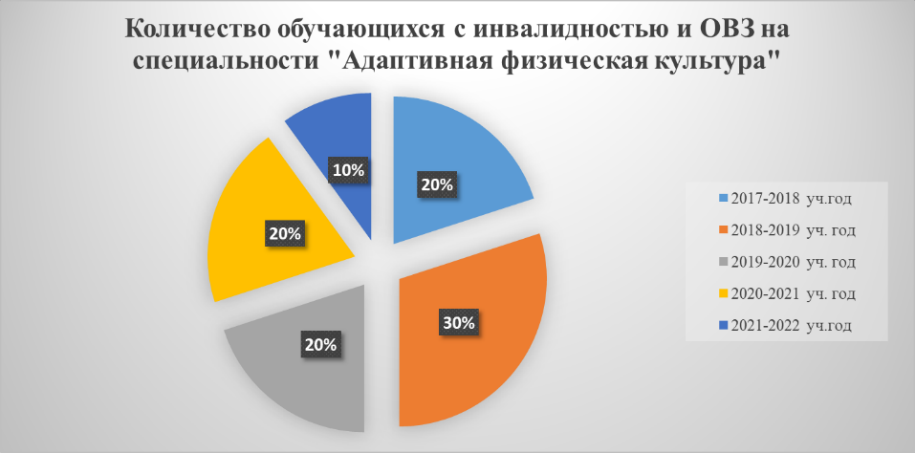 Рис. 1В 2020-2021 учебном году прошел первый выпуск будущих специалистов АФК. И изучив на их примерах затруднения, которые они испытывали при обучении, на практике и затем при дальнейшем трудоустройстве, мы выявили ряд проблем, решение которых необходимо предусмотреть в дальнейшем.Изучению затруднений при подготовке специалиста по АФК в современных условиях посвящено очень незначительное количество работ. Большинство из них раскрывают проблемы организации физического воспитания в инклюзивной форме и кадровые проблемы (нехватка педагогов, способных к этому роду деятельности). Но в них отсутствуют конкретные предложения по модернизации системы подготовки специалистов и не дается анализ трудностей, с которыми сталкиваются учителя в условиях инклюзивной практики. Анализ затруднений практикующих учителей АФК содержат работы Барнаульского государственного педагогического колледжа (Алтайский край) (авторы: Е.И. Шеенко и Н.Н. Рыжкова). На основе полученных результатов они предлагают пути совершенствования подготовки студентов по специальности АФК.Результаты опроса обучающихся 4 курса Омского колледжа профессиональных технологий по специальности АФК нами были оформлены в виде диаграммы.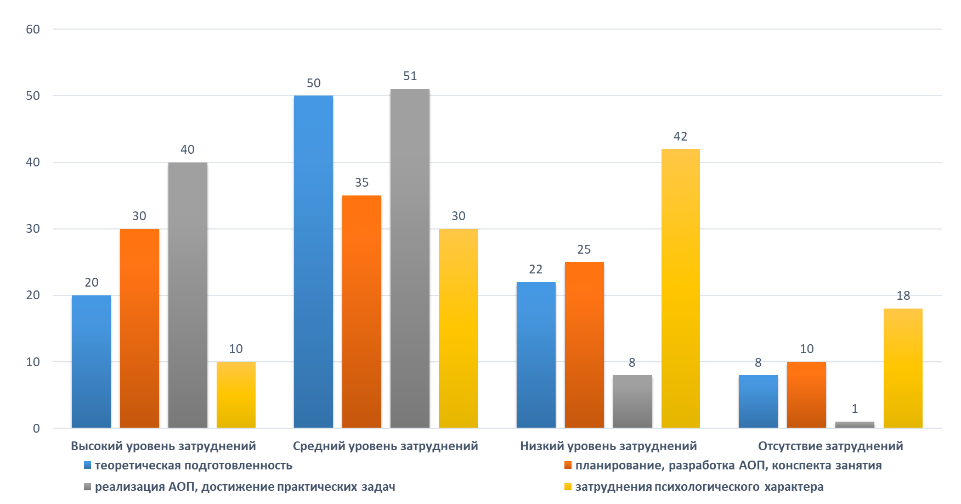 Рис. 2По результатам итоговых подсчетов стоит отметить тот факт, что около 1/4 респондентов (25 %) имеют высокий уровень затруднений при осуществлении физического воспитания в инклюзивных условиях, 41,5 % – испытывают средний уровень затруднений в одновременной работе с обучающимися с особенностями в развитии. Низким уровнем затруднений характеризуются 24,2 % респондентов, и только чуть менее 1/10 часть опрошенных (9,2 %) считает, что не испытывает каких-либо проблем в инклюзивной организации физического воспитания обучающихся.По результатам самооценки затруднений по вопросам теоретической подготовленности об инклюзивном образовании высокий уровень затруднений отмечен у 20 % будущих специалистов, средний уровень знаний – у 50 %, низкий – у 22 %. Всего лишь 8 % опрошенных не испытывают каких-либо затруднений, достаточно хорошо ориентируясь в теории по адаптивной физической культуре и знаниях нормативно-правовой базы.То, что касается методической подготовленности: планирования (тематического, поурочного) физического воспитания в условиях инклюзии, разработки адаптированных образовательных программ по физической культуре для обучающихся с ОВЗ различных нозологических групп, то методически неподготовленными является треть опрошенных будущих специалистов (30 %), более трети студентов (35 %) испытывают затруднения в средней степени. Характеристика испытываемых трудностей, связанных с планированием сценария урока физической культуры, говорит о том, что более 2/3 будущих специалистов не справляются с этой сложной задачей.Обобщая результаты опроса, можно сказать, что порядка 60 % будущих учителей АФК нуждаются в помощи в следующих вопросах: реализация адаптированных средств в условиях одного занятия для лиц с разными учебными возможностями и потребностями, обучение самоконтролю (физическому, функциональному и пр.), ведение контроля итоговых и промежуточных результатов освоения программы всеми обучающимися одной учебной группы.Профессиограмма деятельности специалиста по АФК очень обширна: в нее включена спортивно-педагогическая (преподавательская, тренерская, методическая) деятельность; рекреационно-досуговая и оздоровительно-реабилитационная деятельность; образовательно-профессиональная, коррекционная и консультативная деятельность; научно-исследовательская и научно-методическая; а также организационно-управленческая.Таким образом, неразработанными до конца остаются проблемы организационных и научно-методических основ профессиональной подготовки специалистов по адаптивной физической культуре: особенно модели специалиста (профессиограмма, квалификационные характеристики), технологии и структуры учебного процесса подготовки студентов, программы практик.Одна из основных проблем в том, что адаптивная физическая культура объединяет в себе три крупных области знания – физическую культуру, медицину, специальную (коррекционную) педагогику. Все это приводит к различным трактовкам сущности адаптивной физической культуры.Поэтому адаптивная физическая культура существенно отличается от других специальностей среднего профессионального образования. Специфика деятельности в области АФК заключается также в том, что спектр учреждений, где может работать такой специалист, достаточно широк – все типы и виды образовательных учреждений, учреждения здравоохранения, социальной защиты, общественные организации инвалидов и т.п. Это является определяющим фактором в организации и содержании профессиональной подготовки студентов.Выводы, к которым мы пришли при разработке данной тематики, следующие. В профессиональных стандартах подготовки будущих специалистов АФК в перечне профессиональных компетенций не говорится о готовности к осуществлению педагогической деятельности в инклюзивных условиях. Курсы повышения квалификации или программы профессиональной переподготовки не дают желаемого результата вследствие малого срока обучения и дефицита практических занятий в рамках данных форм подготовки специалистов. Исходя из этого, совершенствование системы подготовки будущих специалистов будет заключаться в соответствующих корректировках образовательных программ, учебных планов, в том числе и рабочих программ специальных дисциплин. Важно наметить ориентиры подготовки будущего учителя к осуществлению им физического воспитания в инклюзивных условиях. Другими словами, необходим перечень специальных профессиональных компетенций, так называемых инклюзивных компетенций, которые позволят формировать необходимые «универсальные» способности у будущих специалистов АФК.Литература: 1. Алехина, С.В. К вопросу психологической готовности учителя к включающему образованию / С.В. Алехина // Инклюзивное образование: теория и практика: сб. материалов междунар. науч.-практ. конф. – Орехово-Зуево: ГГТУ, 2016. – С. 16–20. 2. Емельянова, Т.В. Теоретические аспекты готовности специалистов по физической культуре и спорту к работе в условиях инклюзивного образования / Т.В. Емельянова, Ю.М. Александров // Вектор Науки ТГУ. – 2013. – № 3. – С. 420–423.3. Кетриш, Е.В. О проблеме инклюзивного образования в сфере физической культуры / Е.В. Кетриш // Сибир. пед. журнал. – 2015. – № 3. – С. 121–125.4. Подготовка специалистов-консультантов по развитию инклюзивного образования в регионе / Е.Н. Российская, Л.А. Гаранина, Т.Г. Зубарева, Н.А. Полякова // Дефектологическая наука – практике: материалы I Всероссийского съезда дефектологов. – 2016. – С. 237–244.5. Романовская, И.А. Развитие инклюзивной компетентности учителя в процессе повышения квалификации / И.А. Романовская, И.Н. Хафизуллина // Современные проблемы науки и образования. – 2014. – № 4. – http://science-education.ru/ru/article/view?id= 14333.6. Шеенко, Е.И., Рыжкова, Н.Н. Анализ затруднений педагогов в процессе физического воспитания обучающихся в инклюзивных условиях / Человек. Спорт. Медицина. – 2021. – № 1. – С. 45–52.Виды профессиональной деятельностиПрофессиональные стандартыОТФВПД 1. Организация и проведение физкультурно-спортивной работы.«Инструктор-методист»1. Проведение физкультурно-оздоровительной и спортивно-массовой работы в физкультурно-спортивной организации и обеспечение безопасности в спортивном сооружении и на его территорииВПД 1. Организация и проведение физкультурно-спортивной работы.«Спортивный судья»2. Судейство спортивного соревнования и физкультурно-спортивных тестовых мероприятийВПД 1. Организация и проведение физкультурно-спортивной работы.«Специалист по работе с молодёжью»3. Реализация услуг (работ) в сфере молодежнойВПД 2. Методическое обеспечение организации физкультурной и спортивной деятельности«Педагог дополнительного образования детей и взрослых»1. Преподавание по дополнительным общеобразовательным программамВПД 2. Методическое обеспечение организации физкультурной и спортивной деятельности«Педагог» 2. Педагогическая деятельность по проектированию и реализации образовательного процесса в образовательных организациях3. Педагогическая деятельность по проектированию и реализации основных общеобразовательных программВПД 2. Методическое обеспечение организации физкультурной и спортивной деятельности«Инструктор-методист»4. Организация и проведение занятий по физическому воспитанию, оказание практической и методической помощи по вопросам физической подготовкиФизическая подготовка и обучение детей физической культуре в соответствии с программой и методиками физического воспитания«Специалист по продвижению фитнес-услуг»5. Оказание населению фитнес-услуг по индивидуальным программамВПД 3 (1) Преподавание по дополнительным общеразвивающим программам в области физической культуры и спорта (осваивается при выборе соответствующей направленности)«Педагог дополнительного образования детей и взрослых»1. Преподавание по дополнительным общеобразовательным программамВПД 3 (2) Преподавание физической культуры по основным общеобразовательным программам«Педагог» 1. Педагогическая деятельность по проектированию и реализации образовательного процесса в образовательных организациях дошкольного, начального общего, основного общего, среднего общего образования2. Педагогическая деятельность по проектированию и реализации основных общеобразовательных программВПД 3 (3) Организация и проведение физкультурно-оздоровительных, рекреационных занятий, занятий по фитнес-программам, по виду спорта с населением различных возрастных групп«Инструктор-методист»1. Организация и проведение занятий по физическому воспитанию, оказание практической и методической помощи по вопросам физической подготовки2. Физическая подготовка и обучение детей физической культуре в соответствии с программой и методиками физического воспитанияВПД 3 (3) Организация и проведение физкультурно-оздоровительных, рекреационных занятий, занятий по фитнес-программам, по виду спорта с населением различных возрастных групп«Специалист по продвижению фитнес-услуг3. Организация и продвижение фитнес-услуг населению4. Оказание населению фитнес-услуг по индивидуальным программамОцениваемые виды профессиональной деятельности и компетенции по нимОписание тематики выполняемых в ходе процедур ГИА заданий (направленных на демонстрацию конкретных освоенных результатов по ФГОС)3(3). Организация и проведение физкультурно-оздоровительных, рекреационных занятий, занятий по фитнес-программам, по виду спорта с населением различных возрастных групп ПК 3.1. Определять цели и задачи, планировать и анализировать занятия с населением различных возрастных групп.ПК 3.2. Проводить занятия с населением различных возрастных групп.ПК 3.3. Осуществлять контроль за двигательной активностью, физическим состоянием и воздействием нагрузок на занимающихся в процессе проведения занятий.Модуль А. Организация индивидуальной тренировочной деятельности с занимающимися.Задание: Разработка и проведение фрагмента индивидуального тренировочного занятия по общей физической подготовке в соответствии с заданными условиями.ПК 3.1. Определять цели и задачи, планировать и анализировать занятия с населением различных возрастных групп.ПК 3.2. Проводить занятия с населением различных возрастных групп.Модуль E. Организация физкультурно-спортивной деятельности с занимающимисяЗадание: Разработка и проведение фрагмента основной части физкультурно-оздоровительного занятия с использованием новых видов оборудования. 3(2). Преподавание физической культуры по основным общеобразовательным программам (по выбору)ПК 3.1. Определять цели и задачи, планировать учебные занятия по физической культуре.ПК 3.2. Проводить учебные занятия по физической культуре.Модуль D. Преподавание физической культуры по основным общеобразовательным программамЗадание: Разработка и проведение фрагмента основной части учебного занятия по физической культуре для обучающихся школьного возраста(9-11 класс).Предметное содержание ОД «Физическая культура»СпециальностьОбщие компетенцииПрофессиональные компетенцииПредметные, личностные и метапредметные результатыЛегкая атлетика (Низкий старт. Стартовый разгон. Бег по дистанции. Финиширование. Эстафетный бег. Бег на результат 100м. Прыжок в длину. Отталкивание. Приземление. Специально беговые упражнения)ПНКОК 2, ОК 3, ОК 4, ОК 6, ОК 7, ОК 8, ОК 9, ОК 10ПК 1.1, ПК 1.2, ПК 1.3, ПК 1.4, ПК 2.3П1-П5Л2, Л9, Л10М1, М5Легкая атлетика (Низкий старт. Стартовый разгон. Бег по дистанции. Финиширование. Эстафетный бег. Бег на результат 100м. Прыжок в длину. Отталкивание. Приземление. Специально беговые упражнения)СРОК 2, ОК 3, ОК 4, ОК 6, ОК 7, ОК 13ПК 1.4, ПК 1.5, ПК 2.4, ПК 3.4П1-П5Л2, Л9, Л10М1, М3, М5Баскетбол(Передвижения и остановки игрока. Передача мяча различными способами на месте. Бросок мяча в движении одной рукой от плеча. Быстрый прорыв 2x1. Развитие скоростных качеств)ПНКОК 2, ОК 3, ОК 4, ОК 6, ОК 7, ОК 8, ОК 9, ОК 10ПК 1.1, ПК 1.2, ПК 1.3, ПК 1.4, ПК 2.3П1-П5Л2, Л9, Л10М1, М5Баскетбол(Передвижения и остановки игрока. Передача мяча различными способами на месте. Бросок мяча в движении одной рукой от плеча. Быстрый прорыв 2x1. Развитие скоростных качеств)СРОК 2, ОК 3, ОК 4, ОК 6, ОК 7, ОК 13ПК 1.4, ПК 1.5, ПК 2.4, ПК 3.4П1-П5Л2, Л9, Л10М1, М3, М5